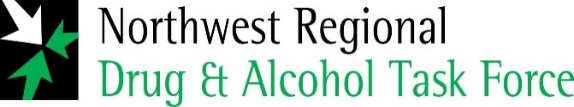 COVID-19 LOCAL ARRANGEMENTSAugust 2020: Please see our website www.nwdrugtaskforce.ie and our Facebook page for regular updates:Arising from the COVID-19 emergency, the following arrangements are in place for community andvoluntary drug treatment and related services in NWRDATF Sligo, Leitrim & Donegal, until further notice.Services will continue to operate at their maximum capacity, except that provision has been adjustedto take account of following:Some buildings are completely closed to the public;Planned group activities have been suspended;Staffing rotas have been organised to minimise staff interaction thereby maximising service continuation in the event of a staff-related infection;The main focus of provision is continued contact with existing service users;Treatment Services are currently providing a blended approach with face to face, online and telephone supports being provided: Christine Hanley: Substance Misuse Worker for the Homeless - Sligo.  085 8030131 c.hanley@sligosocialservices.ieDermot McDonough. White Oaks Aftercare Worker - Donegal/Sligo/Leitrim - 086 2537993 info@whiteoakscentre.comOutreach Workers - Donegal/Sligo/North Leitrim/South DonegalMary Healy - 086 7752142/maryechealy@gmail.com/DonegalMark Askey - 087 2208602/markaskeynorthside@gmail.com/ Sligo & South LeitrimCiáran Marley - 087 7878355/ciaranmarleycranmore@gmail.com/ Cranmore/Sligo South Leitrim.Damien Daly - 087 7010520 | damienrycp@gmail.com / North Leitrim/South DonegalSligo Travellers Support Group: Bernadette Maughan – 087 7698922/info@stsg.ieDrug & Alcohol Family Support Workers - North Leitrim/South Donegal:Mags Whyte – 087 7148004 /magsrycp@gmail Donna Butler – 087 2387618 / manager@sfpnw.comYouth Drug and Alcohol Workers - Donegal/Sligo/Leitrim: Donegal: Cara Currid: 086 0481977 /cara.currid@foroige.ie Sligo: Annemarie Regan: 086 9087141/annemarie.regan@foroige.ieLeitrim: Grainne Duignan 086 1702340/ grainne.duignan@foroige.ieTraining & Education Coordinator Donegal/Sligo/ LeitrimChristina McEleney: 087 9369312/christinamceleney@donegaletb.ieNW Task Force Staff:Sean O’Connor, Coordinator – Mob: 0871034941/Email: SeanJ.OConnor@hse.ieLorna Curry, Sligo/Leitrim/West Cavan - Mob: 087 6983653/Email: lcurry@nwdrugtaskforce.ieTracey Mitchell, Donegal/Nth Leitrim - Mob: 087 7410956/Email: tmitchell@nwdrugtaskforce.ieMaev Gallagher, Administration - Mob: 087 1953984/Email: drugtaskforce@nwdrugtaskforce.ie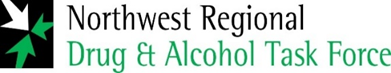 The Health Service Executive (HSE) HSE website is the main source of information: It has the most up-to-date information on the Coronavirus, and it is updated daily. The Health Protection Surveillance Centre (HPSC Website) has a helpful ‘Frequently Asked Question’ (FAQ) section, and it is also updated daily. Public health advice posters for the Coronavirus are available on www.gov.ie for download and display on your premises. An online partner pack is now available for your organisation to use in your own communication and across your network. This pack can now be downloaded online here https://www.hse.ie/eng/services/news/newsfeatures/covid19-updates/partner-resourcesThe starter partner pack contains the most up to date posters on Coronavirus COVID-19 (please display and share these with your teams and service users, and please replace any previous posters with the updated version) including videos on Coronavirus COVID-19 that you can share and display. If your organisation has any specific requests or urgent needs in relation to Coronavirus COVID-19 public health information materials can you please email Partner.Pack@hse.ie  to let them know.  There is further information on Coronavirus COVID-19 available at: https://www2.hse.ie/coronavirus/ and health.gov.ie  If your organisation is not already doing so, please follow the following sources on twitter and re-tweet messages relating to Coronavirus COVID-19: @HSELive @hpscireland @roinnslainte @CMOireland Our collective efforts are critical, we need to do this together, as one community. Everyone is being asked to play their part, to help each other. Slowing the spread of this disease protects everyone, but it particularly protects those who are most at risk. 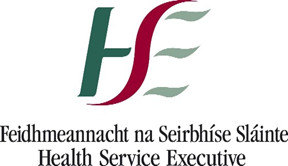 